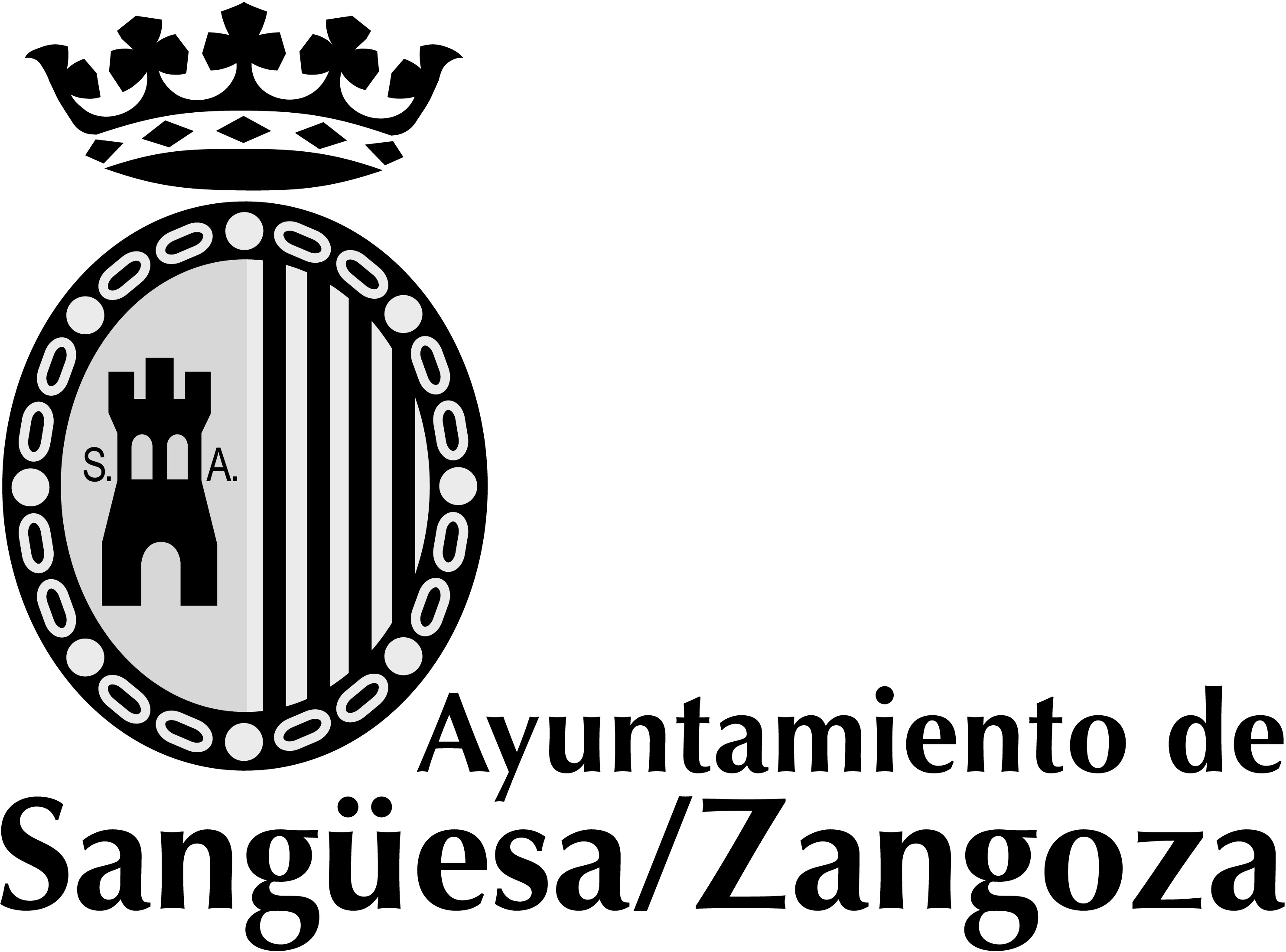 ANEXO IiFICHA de solicitud actividaD(Cumplimentar una ficha por cada actividad para la que se solicita subvención).DATOS ENTIDAD ORGANIZADORA: Año de Fundación: Número de mmbros Número de actividades realizadas en los siguientes añosANEXO IiNúmero de actividades presentadas la convocatoria de 2023:DATOS ACTIVIDADTítulo de la actividad: Fecha de realización: Lugar: Breve explicación de las razones que justifiquen la actividad: Descripción de :Objetivos de la actividad:Público objetivo al que se dirige:Número de personas a las que llegará la actividad, (Estimación realista y prudente): Relación de colectivos socioculturales locales que colaboran en la actividad:Difusión de la actividad: Especificar el tipo de publicidad ANEXO IiPLAN DE FINANCIACIÓN:GASTOS:INGRESOS:Firma FechaAÑONº MIEMBROS20192020202120222023AÑONÚMERO DE ACTIVIDADES20182019202020212022CONCEPTOIMPORTETOTAL GASTOS:CONCEPTOIMPORTETOTAL INGRESOS: